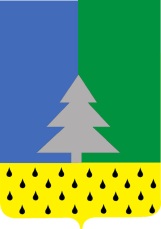 Советский районХанты-Мансийский автономный округ – ЮграАдминистрация сельского поселения Алябьевский10 января 2019 г.								                           № 4В соответствии с Федеральными законами от 21.12.1994 № 68-ФЗ "О защите населения и территорий от чрезвычайных ситуаций природного и техногенного характера", от 06.10.2003 № 131-ФЗ "Об общих принципах организации местного самоуправления в Российской Федерации", от 05.04.2013 № 44-ФЗ "О контрактной системе в сфере закупок товаров, работ, услуг для обеспечения государственных и муниципальных нужд", постановлением Правительства РФ от 10.11.1996 № 1340 "О порядке создания и использования резервов материальных ресурсов для ликвидации чрезвычайных ситуаций природного и техногенного характера", руководствуясь постановлением Правительства РФ от 21 мая 2007 г. № 304 "О классификации чрезвычайных ситуаций природного и техногенного характера", Утвердить прилагаемый Порядок создания, хранения, использования и восполнения резерва материальных ресурсов для ликвидации чрезвычайных ситуаций природного и техногенного характера в сельском поселении Алябьевский. Опубликовать настоящее постановление в периодическом издании органов местного самоуправления в бюллетене «Алябьевский вестник» и разместить на официальном сайте Администрации сельского поселения Алябьевский  в сети Интернет.Контроль за исполнением настоящего постановления оставляю за собой.  Глава сельского поселения Алябьевский                                                           Ю.А.КочуроваПриложение 1 К постановлению Администрации сельского поселения Алябьевскийот  10.01.2019 г. № 4 Порядок создания, хранения, использования и восполнения резерва материальных ресурсов для ликвидации ЧС природного и техногенного характера на территории сельского поселения Алябьевский 1. Общие положения      1.1. Настоящий Порядок разработан в соответствии с Федеральными законами от 21.12.1994 № 68-ФЗ "О защите населения и территорий от чрезвычайных ситуаций природного и техногенного характера", от 06.10.2003 № 131-ФЭ "Об общих принципах организации местного самоуправления в Российской Федерации", от 05.04.2013 № 44-ФЗ "О контрактной системе в сфере закупок товаров, работ, услуг для обеспечения государственных и муниципальных нужд", постановлением Правительства РФ от 10.11.1996 № 1340 "О порядке создания и использования резервов материальных ресурсов для ликвидации чрезвычайных ситуаций природного и техногенного характера", постановлением Правительства РФ от 21 мая 2007 № 304 "О классификации чрезвычайных ситуаций природного и техногенного характера" и определяет основные принципы и систему создания, хранения, восполнения и использования резерва материальных ресурсов для ликвидации чрезвычайных ситуаций природного и техногенного характера на территории сельского поселения Алябьевский (далее - Резерв).      1.2. Резерв создается заблаговременно в целях экстренного привлечения необходимых средств, в случае возникновения чрезвычайных ситуаций на территории сельского поселения Алябьевский и включает продовольствие, пищевое сырье, медицинское имущество, медикаменты, транспортные средства, средства связи, строительные материалы, топливо и горюче - смазочные материалы, средства индивидуальной защиты и другие материальные ресурсы.      1.3. Система резерва материальных ресурсов для ликвидации чрезвычайных ситуаций природного и техногенного характера на территории сельского поселения Алябьевский включает в себя: объектовые резервы - резервы, создаваемые за счет собственных средств;  предприятиями, учреждениями и организациями, расположенными на территории сельского поселения Алябьевский; местные резервы - резервы, создаваемые за счет средств бюджета Администрацией сельского поселения Алябьевский.      1.4. Местный Резерв должен направляться на ликвидацию чрезвычайных ситуаций муниципального уровня.      1.5. Продолжительность периода жизнеобеспечения за счет Резерва при чрезвычайных ситуациях локального и муниципального уровней составляет до 7 суток.      1.6. Резерв для ликвидации чрезвычайных ситуаций природного и техногенного характера местного уровня на территории сельского поселения Алябьевский создается для экстренного привлечения необходимых средств обеспечивающих первоочередные нужды пострадавшего населения и для обеспечения аварийно-спасательного формирования, осуществляющего аварийно-спасательные и другие неотложные работы в зоне чрезвычайной ситуации в круглосуточном режиме работы.     2. Порядок создания резерва.      2.1. Резерв используется:      - при проведении аварийно-спасательных и других неотложных работ по устранению непосредственной опасности для жизни и здоровья людей;      - для развертывания и содержания временных пунктов проживания и питания пострадавших граждан;      - для оказания им единовременной материальной помощи и других первоочередных мероприятий, связанных с обеспечением жизнедеятельности пострадавшего населения, а также при ликвидации последствий чрезвычайных ситуаций.           2.2. Формирование и восполнение Резерва, согласно утвержденной номенклатуре и объемов, осуществляется на основе договоров (контрактов) на поставку материальных ресурсов в Резерв, заключаемых заказчиком материальных ресурсов с организациями независимо от их форм собственности, в порядке, установленном Федеральным законом от 05.04.2013 № 44-ФЗ "О контрактной системе в сфере закупок товаров, работ, услуг для обеспечения государственных и муниципальных нужд" (далее Федеральный закон № 44-ФЗ).      2.3. Вместо приобретения и хранения отдельных видов материальных ресурсов или части этих ресурсов допускается заключение договоров на экстренную их поставку (продажу) с организациями, имеющими эти ресурсы в постоянном наличии и включенными в перечень поставщиков.      Порядок экстренной поставки (продажи) определяется договором (контрактом).      2.4. Участники, ответственные за создание Резерва, несут ответственность за формирование, сохранность, восполнение запасов местного резерва материальных ресурсов, закрепленных за ними в соответствии с номенклатурой. 3. Организация хранения Резерва.      3.1. Основной задачей хранения Резерва является обеспечение его количественной и качественной сохранности в течение всего периода хранения, а также обеспечение постоянной готовности к быстрой выдаче по предназначению.      3.2. Материальные ресурсы должны храниться как материальные ценности длительного хранения, в законсервированном виде отдельно от других материальных средств.      3.3. Резерв размещается на базах и складах участников, ответственных за создание резерва, отвечающих требованиям по условиям их хранения и обслуживания.      3.4. Заказчик (участник, ответственный за создание Резерва) при отсутствии своих складов может заключать договоры на обеспечение ответственного хранения на базах и складах промышленных, транспортных, сельскохозяйственных, снабженческо-бытовых, торгово-посреднеческих и иных предприятий, учреждений и организаций (далее - организации), с которых возможна их оперативная доставка в зоны чрезвычайных ситуаций.      3.5. Руководители организаций, которые обеспечивают хранение материальных ресурсов, несут ответственность за их сохранность. 4. Порядок выпуска материальных ресурсов из Резерва.      4.1. Выпуск материальных ресурсов из Резерва осуществляется:      - для предупреждения чрезвычайных ситуаций по запросу;      - для ликвидации последствий чрезвычайных ситуаций;      - в связи с их обновлением и заменой;      - в порядке временного заимствования.      4.2. Распорядителями Резерва для ликвидации чрезвычайных ситуаций являются участники, ответственные за создание Резерва.      4.3. Участники, ответственные за создание Резерва производят выпуск материальных ресурсов из Резерва на основании решения КЧС и ПБ сельского поселения Алябьевский.      4.4. При возникновении чрезвычайной ситуации муниципального характера для ее ликвидации используются материальные ресурсы местного Резерва сельского поселения Алябьевский, а при их недостаточности представляется заявка председателю КЧС и ПБ Администрации Советского района Ханты-Мансийского автономного округа - Югры с необходимыми обоснованиями      4.5. При возникновении чрезвычайной ситуации локального характера для ликвидации последствий используются материальные ресурсы объектовых Резервов. При недостаточности собственных средств организациями представляется заявка председателю КЧС и ПБ района об оказании помощи за счет местного Резерва с приложениями обоснований объемов и номенклатуры требуемых ресурсов.      4.6. Материальные ресурсы местного Резерва выделяются предприятиям и организациям, находящимся в зоне чрезвычайной ситуации, безвозмездно или на возвратной основе по решению распорядителя Резерва.      4.7. Выпуск материальных ресурсов из местного Резерва в порядке заимствования осуществляется на основании решения КЧС и ПБ, в котором определяются: получатели, номенклатура материальных ресурсов, выпускаемых из резервов, сроки и условия выпуска материальных ресурсов, порядок и сроки их возврата.      4.8. Расходы по доставке материальных ресурсов в район чрезвычайной ситуации включается в стоимость работ по ликвидации чрезвычайной ситуации.      4.9. Восполнение материальных ресурсов Резерва, израсходованных для ликвидации чрезвычайных ситуаций, осуществляется участниками, ответственными за создание Резерва. Объем и номенклатура восполняемых материальных ресурсов Резерва должны соответствовать израсходованному при ликвидации чрезвычайной ситуации, если нет иного решения КЧС и ПБ. 	В случае возникновения на территории сельского поселения Алябьевский чрезвычайной ситуации техногенного характера расходы по выпуску материальных ресурсов из Резерва возмещаются за счет средств и имущества хозяйствующего субъекта, виновного в возникновении на территории поселения чрезвычайной ситуации. Приложение 2 К постановлению Администрации сельского поселения Алябьевскийот  10.01.2019 г. № 4 Рекомендуемые номенклатура и объемМестного и объектового резерва материальных ресурсов для ликвидации чрезвычайных ситуаций природного и техногенного характера на территории сельского поселения АлябьевскийПОСТАНОВЛЕНИЕО порядке создания, хранения, использования и восполнения резерва материальных ресурсов для ликвидации чрезвычайных ситуаций природного и техногенного характера на территории сельского поселения Алябьевский №п/пНаименование материально-технических средствЕдиница измеренияНормапотребления на 1 человека в суткиОбъектовый резервРезервсельского (городского) поселения (20 человек)1234561. Продовольствие из расчета на 3 суток 1. Продовольствие из расчета на 3 суток 1. Продовольствие из расчета на 3 суток 1. Продовольствие из расчета на 3 суток 1. Продовольствие из расчета на 3 суток 1. Продовольствие из расчета на 3 суток 3. Крупа и макаронные изделия кг 0,05 3,0 4. Консервы мясные кг 0,25 15,0 5. Консервы рыбные кг 0,036 2,5 6. Консервы молочные кг 0,03 2,0 8. Масло растительное кг 0,026 1,6 9. Жиры кг 0,027 1,6 12. Сахар кг 0,094 6,0 13. Соль кг 0,02 1,0 14. Чай кг 0,003 0,2 15. Мыло хозяйственное кг 0,005 0,3 16. Сигареты пачек 1 пачка/сутки на 50% людей 20 17. Спички кор. 1 коробок в сутки 20 2. Детское питание 2. Детское питание 2. Детское питание 2. Детское питание 2. Детское питание 2. Детское питание 5 чел. 18. Сухие молочные смеси кг 0,125 2,0 19. Консервы мясные для детского питания кг 0,1 1,6 20. Пюре фруктовые и овощные кг 0,25 4,0 21. Соки фруктовые для детского питания кг 0,25 4,0 3. Товары первой необходимости 3. Товары первой необходимости 3. Товары первой необходимости 3. Товары первой необходимости 3. Товары первой необходимости 3. Товары первой необходимости 22. Миска глубокая металлическая шт. 1 20 23. Ложка шт. 1 20 24. Кружка шт. 1 20 25. Ведро шт. 1 на 3 чел. 7 26. Чайник металлический шт. 1 на 10 чел. 2 